 СОВЕТ  ДЕПУТАТОВ СЕЛЬСКОГО  ПОСЕЛЕНИЯ ДЕМШИНСКИЙ  СЕЛЬСОВЕТ Добринского муниципального района   Липецкой  областиРоссийской Федерации34-я  сессия  V созываР Е Ш Е Н И Е06.12.2017г.                             с. Демшинка                                  №  114–рсО внесении изменений в Положение  «О бюджетном процессе в сельском поселении Демшинский сельсовет Добринского муниципального района Липецкой области»         Рассмотрев  проект решения «О внесении изменений в Положение  «О бюджетном процессе в сельском поселении Демшинский сельсовет Добринского муниципального района Липецкой области»,  представленный администрацией сельского поселения Демшинский сельсовет, руководствуясь пунктом 7 статьи 47.1  Бюджетного кодекса Российской Федерации, Уставом сельского поселения Демшинский сельсовет,  учитывая решение постоянной комиссии по экономике, бюджету, муниципальной собственности и социальным вопросам, Совет депутатов сельского поселения Демшинский сельсоветРЕШИЛ:1. Принять изменения в Положение  «О бюджетном процессе в сельском поселении Демшинский сельсовет Добринского муниципального района Липецкой области» ( принятое решением № 218-рс от 26.01.2015г.  в редакции решений № 248-рс от 13.08.2015г., № 9-рс от 28.10.2015г., № 47-рс от 12.07.2016г., № 94-рс от 28.08.2017г.)(прилагается).2. Направить указанный нормативно-правовой акт главе сельского поселения для подписания и официального обнародования.3. Настоящее решение вступает в силу со дня его официального обнародования.Председатель Совета депутатовсельского поселенияДемшинский сельсовет                                                                 А. И. Двуреченских Приняты                                                          решением Совета депутатовсельского поселенияДемшинский сельсовет № 114 -рс    от 06.12.2017г.Изменения в Положение  «О бюджетном процессе в сельском поселении Демшинский сельсовет Добринского муниципального района Липецкой области» ( принятое решением № 218-рс от 26.01.2015г.  в редакции решения № 248-рс от 13.08.2015г., № 9-рс от 28.10.2015г., № 47-рс от 12.07.2016г., № 94-рс от 28.08.2017г.)Внести в Положение о бюджетном процессе сельского поселения Демшинский сельсовет Добринского муниципального района Липецкой области (принятое решением № 218-рс от 26.01.2015г.  в редакции решения № 248-рс от 13.08.2015г., № 9-рс от 28.10.2015г .,№ 47-рс от 12.07.2016г., № 94-рс от 28.08.2017г) следующие изменения:1) в абзаце втором статьи 6 слово «июля» заменить словом «ноября»;2) в статье 14а) абзац первый части 3 после слова "должны" дополнить словами "соответствовать общим требованиям, установленным Правительством Российской Федерации, и";б) дополнить частью 3.1 следующего содержания:"3.1. В случае нарушения получателями предусмотренных настоящей статьей субсидий условий, установленных при их предоставлении, соответствующие средства подлежат в порядке, определенном нормативными правовыми актами сельского поселения, предусмотренными частью 3 настоящей статьи, возврату в бюджет сельского поселения.";в) дополнить частью 5 следующего содержания:"5. При предоставлении субсидий, предусмотренных настоящей статьей, юридическим лицам, указанным в части 1 настоящей статьи, обязательным условием их предоставления, включаемым в договоры (соглашения) о предоставлении субсидий на финансовое обеспечение затрат в связи с производством (реализацией) товаров, выполнением работ, оказанием услуг, является запрет приобретения за счет полученных средств иностранной валюты, за исключением операций, осуществляемых в соответствии с валютным законодательством Российской Федерации при закупке (поставке) высокотехнологичного импортного оборудования, сырья и комплектующих изделий, а также связанных с достижением целей предоставления этих средств иных операций, определенных нормативными правовыми актами сельского поселения, регулирующими предоставление субсидий указанным юридическим лицам.";г) дополнить частью 6 следующего содержания:"6. Субсидии, предусмотренные настоящей статьей, могут предоставляться из бюджета сельского поселения в соответствии с условиями и сроками, предусмотренными соглашениями о муниципально-частном партнерстве, концессионными соглашениями, заключенными в порядке, определенном законодательством Российской Федерации о муниципально-частном партнерстве, законодательством Российской Федерации о концессионных соглашениях.";д) дополнить частью 7 следующего содержания:"7. Не допускается предоставление предусмотренных настоящей статьей субсидий в случаях, предусмотренных пунктом 15 статьи 241 Бюджетного кодекса Российской Федерации.";3) дополнить  Статьёй 14.1 следующего содержания: « Статья 14.1 «Предоставление субсидий некоммерческим организациям, не являющимся бюджетными учреждениями»1. В бюджете сельского поселения предусматриваются субсидии бюджетным и автономным учреждениям на финансовое обеспечение выполнения ими муниципального задания, рассчитанные с учетом нормативных затрат на оказание ими муниципальных услуг физическим и (или) юридическим лицам и нормативных затрат на содержание муниципального имущества.      Из бюджета сельского поселения могут предоставляться субсидии бюджетным и автономным учреждениям на иные цели, предусмотренные решением Совета депутатов сельского поселения о бюджете сельского поселения.     Порядок предоставления указанных субсидий из бюджета сельского поселения устанавливается администрацией сельского поселения.     Предоставление предусмотренных настоящей частью субсидий осуществляется в соответствии с соглашениями о предоставлении субсидии, заключаемыми между органами местного самоуправления сельского поселения, осуществляющими функции и полномочия учредителя, и бюджетными или автономными учреждениями.;2. В решении о бюджете сельского поселения могут предусматриваться субсидии иным некоммерческим организациям, не являющимся муниципальными учреждениями.       Порядок определения объема и предоставления указанных субсидий из бюджета сельского поселения устанавливается администрацией сельского поселения.                                                                                                                                                               Указанный порядок должен содержать положения об обязательной проверке главным распорядителем (распорядителем) бюджетных средств, предоставившим субсидию, и органами муниципального финансового контроля соблюдения условий, целей и порядка предоставления субсидий иными некоммерческими организациями, не являющимися муниципальными учреждениями.3. При предоставлении субсидий, указанных в пункте 2 настоящей статьи, обязательными условиями их предоставления, включаемыми в договоры (соглашения) о предоставлении субсидий, является согласие их получателей на осуществление главным распорядителем (распорядителем) бюджетных средств, предоставившим субсидии, и органами муниципального финансового контроля проверок соблюдения получателями субсидий условий, целей и порядка их предоставления и запрет приобретения за счет полученных средств иностранной валюты, за исключением операций, осуществляемых в соответствии с валютным законодательством Российской Федерации при закупке (поставке) высокотехнологичного импортного оборудования, сырья и комплектующих изделий, а также связанных с достижением целей предоставления указанных средств иных операций, определенных нормативными правовыми актами сельского поселения, регулирующими порядок предоставления субсидий некоммерческим организациям, не являющимся муниципальными учреждениями.4. В договоры бюджетных и автономных учреждений о поставке товаров, выполнении работ, оказании услуг, подлежащие оплате за счет субсидий, указанных в части 1 настоящей статьи, включается условие о возможности изменения по соглашению сторон размера и (или) сроков оплаты и (или) объема товаров, работ, услуг в случае уменьшения в соответствии с действующим бюджетным законодательством получателю бюджетных средств, предоставляющему субсидии, ранее доведенных в установленном порядке лимитов бюджетных обязательств на предоставление субсидии.      В случае признания в соответствии с действующим бюджетным законодательством утратившими силу положений решения Совета депутатов о бюджете сельского поселения на текущий финансовый год и плановый период в части, относящейся к плановому периоду, бюджетное или автономное учреждение вправе не принимать решение о расторжении предусмотренных настоящей частью договоров, подлежащих оплате в плановом периоде, при условии заключения дополнительных соглашений к указанным договорам, определяющих условия их исполнения в плановом периоде.";4) дополнить Статьёй 14.2. следующего содержания: « Статья 14.2 «Предоставление субсидий на осуществление капитальных вложений в объекты капитального строительства муниципальной собственности и приобретение объектов недвижимого имущества в муниципальную собственность сельского поселения». 1.В бюджете сельского поселения бюджетным и автономным учреждениям, сельским муниципальным унитарным предприятиям могут предусматриваться субсидии на осуществление указанными учреждениями и предприятиями капитальных вложений в объекты капитального строительства муниципальной собственности сельского поселения или приобретение объектов недвижимого имущества в муниципальную собственность сельского поселения (далее в настоящей главе - капитальные вложения в объект муниципальной собственности сельского поселения) с последующим увеличением стоимости основных средств, находящихся на праве оперативного управления у этих учреждений и предприятий, или уставного фонда указанных предприятий, основанных на праве хозяйственного ведения, в соответствии с решениями, указанными в части 2 настоящей статьи.  2.Принятие решений о предоставлении бюджетных ассигнований на осуществление за счет предусмотренных настоящей статьей субсидий из бюджета сельского поселения капитальных вложений в объекты муниципальной собственности сельского поселения и предоставление указанных субсидий осуществляются в порядке, установленном администрацией сельского поселения. 3.Предоставление предусмотренной настоящей статьей субсидии осуществляется в соответствии с соглашением о предоставлении субсидии, заключаемым между получателем бюджетных средств, предоставляющим субсидию, и бюджетным или автономным учреждением, сельским муниципальным унитарным предприятием (далее в настоящей статье - соглашение о предоставлении субсидии), на срок действия утвержденных лимитов бюджетных обязательств с учетом положений абзаца четырнадцатого настоящей части.       Соглашение о предоставлении субсидии может быть заключено в отношении нескольких объектов капитального строительства муниципальной собственности сельского поселения и (или) объектов недвижимого имущества, приобретаемых в муниципальную собственность сельского поселения, и должно содержать в том числе:    - цель предоставления субсидии и ее объем с разбивкой по годам в отношении каждого объекта, на строительство (реконструкцию, в том числе с элементами реставрации, техническое перевооружение) или приобретение которого предоставляется субсидия, с указанием его наименования, мощности, сроков строительства (реконструкции, в том числе с элементами реставрации, технического перевооружения) или приобретения, стоимости объекта, соответствующих решениям, указанным в части 2 настоящей статьи, а также общего объема капитальных вложений в объект муниципальной собственности сельского поселения за счет всех источников финансового обеспечения, в том числе объема предоставляемой субсидии, соответствующих решениям, указанным в части 2 настоящей статьи; - положения, устанавливающие права и обязанности сторон соглашения о предоставлении субсидии и порядок их взаимодействия при реализации указанного соглашения; - условие о соблюдении автономным учреждением, сельским муниципальным унитарным предприятием при использовании субсидии положений, установленных законодательством Российской Федерации о контрактной системе в сфере закупок товаров, работ, услуг для обеспечения муниципальных нужд;положения, устанавливающие обязанность автономного учреждения, сельского муниципального унитарного предприятия по открытию в управлении финансов администрации сельского поселения лицевого счета для учета операций по получению и использованию субсидий; -  сроки (порядок определения сроков) перечисления субсидии, а также положения, устанавливающие обязанность перечисления субсидии на лицевой счет, указанный в абзаце шестом настоящей части; - положения, устанавливающие право получателя бюджетных средств, предоставляющего субсидию, на проведение проверок соблюдения бюджетным или автономным учреждением, сельским муниципальным унитарным предприятием условий, установленных соглашением о предоставлении субсидии; порядок возврата бюджетным или автономным учреждением, сельским муниципальным унитарным предприятием средств в объеме остатка не использованной на начало очередного финансового года ранее перечисленной этому учреждению, предприятию субсидии в случае отсутствия принятого в порядке, установленном администрацией сельского поселения, решения получателя бюджетных средств, предоставляющего субсидию, о наличии потребности направления этих средств на цели предоставления субсидии; - порядок возврата сумм, использованных бюджетным или автономным учреждением, сельским муниципальным унитарным предприятием, в случае установления по результатам проверок фактов нарушения этим учреждением, предприятием целей и условий, определенных соглашением о предоставлении субсидии; положения, предусматривающие приостановление предоставления субсидии либо сокращение объема предоставляемой субсидии в связи с нарушением бюджетным или автономным учреждением, сельским муниципальным унитарным предприятием условия о софинансировании капитальных вложений в объект муниципальной собственности сельского поселения за счет иных источников, в случае, если соглашением о предоставлении субсидии предусмотрено указанное условие; - Порядок и сроки представления отчетности об использовании субсидии бюджетным или автономным учреждением, сельским муниципальным унитарным предприятием; -  случаи и порядок внесения изменений в соглашение о предоставлении субсидии, в том числе в случае уменьшения в соответствии с действующим бюджетным законодательством получателю бюджетных средств ранее доведенных в установленном порядке лимитов бюджетных обязательств на предоставление субсидии, а также случаи и порядок досрочного прекращения соглашения о предоставлении субсидии.      Решениями администрации сельского поселения, принимаемыми в порядке, установленном администрацией сельского поселения, получателям бюджетных средств может быть предоставлено право заключать соглашения о предоставлении субсидий на срок реализации соответствующих решений, превышающий срок действия утвержденных получателю бюджетных средств лимитов бюджетных обязательств на предоставление субсидий.       Порядок взыскания средств в объеме остатка не использованной на начало очередного финансового года субсидии при отсутствии решения получателя бюджетных средств, предоставившего субсидию, о наличии потребности направления этих средств на цели предоставления субсидии устанавливается администрацией сельского поселения с учетом общих требований, установленных Министерством финансов Российской Федерации.  4.В договоры, заключенные в целях строительства (реконструкции, в том числе с элементами реставрации, технического перевооружения) объектов капитального строительства муниципальной собственности сельского поселения или приобретения объектов недвижимого имущества в муниципальную собственность сельского поселения, подлежащие оплате за счет предусмотренной настоящей статьей субсидии, включается условие о возможности изменения размера и (или) сроков оплаты и (или) объема работ в случае уменьшения в соответствии с действующим бюджетным законодательством получателю бюджетных средств ранее доведенных в установленном порядке лимитов бюджетных обязательств на предоставление субсидии.       Сторона договора, предусмотренного настоящей частью, вправе потребовать от бюджетного или автономного учреждения, районного муниципального унитарного предприятия возмещения понесенного реального ущерба, непосредственно обусловленного изменениями условий указанного договора.      В случае признания в соответствии с действующим бюджетным законодательством утратившими силу положений решения Совета депутатов о бюджете сельского поселения на текущий финансовый год и плановый период в части, относящейся к плановому периоду, бюджетное или автономное учреждение, муниципальное унитарное предприятие вправе не принимать решение о расторжении предусмотренных настоящим пунктом договоров, подлежащих оплате в плановом периоде, при условии заключения дополнительных соглашений к указанным договорам, определяющих условия их исполнения в плановом периоде."; 5.Соглашения о предоставлении субсидий в отношении объектов, срок строительства (реконструкции, в том числе с элементами реставрации, технического перевооружения) или приобретения которых превышает срок действия лимитов бюджетных обязательств, утвержденных на предоставление предусмотренных настоящей статьей субсидий, заключаются на срок реализации решений, указанных в части 2 настоящей статьи, с учетом положений, установленных абзацем четырнадцатым части 3 настоящей статьи. 6. Не допускается при исполнении бюджета сельского поселения предоставление предусмотренных настоящей статьей субсидий в отношении объектов капитального строительства или объектов недвижимого имущества муниципальной собственности сельского поселения, по которым принято решение о подготовке и реализации бюджетных инвестиций в объекты муниципальной собственности сельского поселения, за исключением случая, указанного в абзаце втором настоящей части.       При исполнении бюджета сельского поселения допускается предоставление субсидий на осуществление капитальных вложений в объекты муниципальной собственности сельского поселения, указанные в абзаце первом настоящей части, в случае изменения в установленном порядке типа казенного учреждения, являющегося государственным заказчиком при осуществлении бюджетных инвестиций, предусмотренных статьей 19  настоящего решения, на бюджетное или автономное учреждение или изменения его организационно-правовой формы на муниципальное унитарное предприятие после внесения соответствующих изменений в решение о подготовке и реализации бюджетных инвестиций в указанные объекты с внесением изменений в ранее заключенные казенным учреждением муниципальные контракты в части замены стороны договора - казенного учреждения на бюджетное или автономное учреждение, муниципальное унитарное предприятие и вида договора - муниципального контракта на гражданско-правовой договор бюджетного или автономного учреждения, муниципального унитарного предприятия.";5)  Статью 17 изложить в следующей редакции: «Статья 17. Бюджетные инвестиции в объекты муниципальной собственности сельского поселения» 1.В бюджете сельского поселения, в том числе в рамках муниципальных программ сельского поселения, могут предусматриваться бюджетные ассигнования на осуществление бюджетных инвестиций в форме капитальных вложений в объекты муниципальной собственности сельского поселения в соответствии с решениями, указанными в части 2 настоящей статьи.       Объекты капитального строительства, созданные в результате осуществления бюджетных инвестиций, или объекты недвижимого имущества, приобретенные в муниципальную собственность сельского поселения в результате осуществления бюджетных инвестиций, закрепляются в установленном порядке на праве оперативного управления или хозяйственного ведения за муниципальными учреждениями сельского поселения, сельскими муниципальными унитарными предприятиями с последующим увеличением стоимости основных средств, находящихся на праве оперативного управления у муниципальных учреждений и муниципальных унитарных предприятий, или уставного фонда указанных предприятий, основанных на праве хозяйственного ведения, либо включаются в состав казны сельского поселения.  2.Бюджетные инвестиции в объекты муниципальной собственности сельского поселения и принятие решений о подготовке и реализации бюджетных инвестиций в указанные объекты осуществляются в порядке, установленном администрацией сельского поселения.  3.Органам местного самоуправления сельского поселения, являющимся муниципальными заказчиками, предоставляется право передать на безвозмездной основе на основании соглашений свои полномочия муниципального заказчика по заключению и исполнению от имени сельского поселения муниципальных контрактов от лица указанных органов при осуществлении бюджетных инвестиций в объекты муниципальной собственности сельского поселения (за исключением полномочий, связанных с введением в установленном порядке в эксплуатацию объектов муниципальной собственности сельского поселения) (далее - соглашение о передаче полномочий) бюджетным и автономным учреждениям, в отношении которых указанные органы осуществляют функции и полномочия учредителей, или сельскими муниципальным унитарным предприятиям, в отношении которых указанные органы осуществляют права собственника имущества сельского поселения.      Условия передачи полномочий и порядок заключения соглашений о передаче полномочий в отношении объектов муниципальной собственности сельского поселения устанавливаются администрацией сельского поселения.      Соглашение о передаче полномочий может быть заключено в отношении нескольких объектов капитального строительства муниципальной собственности сельского поселения и (или) объектов недвижимого имущества, приобретаемых в муниципальную собственность сельского поселения, и должно содержать в том числе: -  цель осуществления бюджетных инвестиций и их объем с разбивкой по годам в отношении каждого объекта капитального строительства или объекта недвижимого имущества с указанием его наименования, мощности, сроков строительства (реконструкции, в том числе с элементами реставрации, технического перевооружения) или приобретения, стоимости объекта, соответствующих решениям, указанным в части 2 настоящей статьи, а также общего объема капитальных вложений в объект муниципальной собственности сельского поселения, в том числе объема бюджетных ассигнований, предусмотренного соответствующему органу, указанному в абзаце первом настоящей части, как получателю бюджетных средств, соответствующих решениям, указанным в части 2 настоящей статьи; -   положения, устанавливающие права и обязанности бюджетного или автономного учреждения, сельского муниципального унитарного предприятия по заключению и исполнению от имени сельского поселения в лице органа, указанного в абзаце первом настоящей части, муниципальных контрактов;ответственность бюджетного или автономного учреждения, сельского муниципального унитарного предприятия за неисполнение или ненадлежащее исполнение переданных им полномочий; -  положения, устанавливающие право органа, указанного в абзаце первом настоящей части, на проведение проверок соблюдения бюджетным или автономным учреждением, сельским муниципальным унитарным предприятием условий, установленных заключенным соглашением о передаче полномочий; Положения, устанавливающие обязанность бюджетного или автономного учреждения, сельского муниципального унитарного предприятия по ведению бюджетного учета, составлению и представлению бюджетной отчетности органу, указанному в абзаце первом настоящей части, как получателя бюджетных средств.       Соглашения о передаче полномочий являются основанием для открытия органам, указанным в абзаце первом настоящей части, в управлении финансов администрации сельского поселения лицевых счетов получателей бюджетных средств по переданным полномочиям для учета операций по осуществлению бюджетных инвестиций в объекты муниципальной собственности сельского поселения. 4.Бюджетные инвестиции в объекты капитального строительства государственной собственности области могут осуществляться в соответствии с концессионными соглашениями. 5. Не допускается при исполнении бюджета сельского поселения предоставление бюджетных инвестиций в объекты муниципальной собственности сельского поселения, по которым принято решение о предоставлении субсидий на осуществление капитальных вложений в объекты муниципальной собственности сельского поселения, за исключением случая, указанного в абзаце втором настоящей части.      При исполнении бюджета сельского поселения допускается предоставление бюджетных инвестиций в объекты муниципальной собственности сельского поселения, указанные в абзаце первом настоящей части, в случае изменения в установленном порядке типа бюджетного или автономного учреждения или организационно-правовой формы муниципального унитарного предприятия, являющихся получателями субсидий, предусмотренных статьей 14.1 настоящего решения, на казенное учреждение после внесения соответствующих изменений в решение о предоставлении субсидий на осуществление капитальных вложений в указанные объекты с внесением соответствующих изменений в ранее заключенные бюджетным или автономным учреждением, муниципальным унитарным предприятием договоры в части замены стороны договора - бюджетного или автономного учреждения, муниципального унитарного предприятия на казенное учреждение и вида договора - гражданско-правового договора бюджетного или автономного учреждения, муниципального унитарного предприятия на муниципальный контракт.";6) Дополнить Статьёй  17.1. « Статья 17.1. Особенности осуществления капитальных вложений в объекты муниципальной собственности сельского поселения» следующего содержания: 1.Осуществление бюджетных инвестиций из бюджета сельского поселения в объекты муниципальной собственности сельского поселения, которые не относятся (не могут быть отнесены) к муниципальной собственности сельского поселения, не допускается. 2.Бюджетные ассигнования на осуществление бюджетных инвестиций и предоставление бюджетным и автономным учреждениям, сельским муниципальным унитарным предприятиям субсидий на осуществление капитальных вложений в объекты муниципальной собственности сельского поселения, софинансирование капитальных вложений в которые осуществляется за счет межбюджетных субсидий из областного бюджета, подлежат утверждению решением о бюджете сельского поселения раздельно по каждому объекту.»; 7) дополнить статьей 17.2. следующего содержания: «Статья 17.2. «Предоставление бюджетных инвестиций юридическим лицам, не являющимся муниципальными учреждениями и муниципальными унитарными предприятиями сельского поселения».1.Предоставление бюджетных инвестиций юридическим лицам, не являющимся муниципальными учреждениями и муниципальными унитарными предприятиями сельского поселения, влечет возникновение права муниципальной собственности сельского поселения на эквивалентную часть уставных (складочных) капиталов указанных юридических лиц, которое оформляется участием сельского поселения Демшинский сельсовет в уставных (складочных) капиталах таких юридических лиц в соответствии с гражданским законодательством Российской Федерации.         Оформление доли сельского поселения Демшинский сельсовет в уставном (складочном) капитале, принадлежащей сельскому поселению Демшинский сельсовет, осуществляется в порядке и по ценам, которые определяются в соответствии с законодательством Российской Федерации.       Решения о предоставлении бюджетных инвестиций юридическим лицам, не являющимся муниципальными учреждениями и муниципальными унитарными предприятиями сельского поселения, в объекты капитального строительства и (или) на приобретение объектов недвижимого имущества за счет средств  бюджета сельского поселения принимаются в форме нормативных правовых актов администрации сельского поселения в определяемом ею порядке. 2.Бюджетные инвестиции, планируемые к предоставлению юридическим лицам, указанным в части 1 настоящей статьи (за исключением бюджетных инвестиций, указанных в абзаце втором части 1 настоящей статьи), утверждаются решением о бюджете сельского поселения в качестве отдельного приложения к данному решению с указанием юридического лица, объема и цели предоставляемых бюджетных инвестиций. 3. Договор между администрацией сельского поселения или уполномоченными ею исполнительными органами местного самоуправления сельского поселения и юридическим лицом, указанным в части 1 настоящей статьи, об участии сельского поселения Демшинский сельсовет в собственности субъекта инвестиций оформляется в течение трех месяцев со дня, следующего за днем вступления в силу решения Совета депутатов о бюджете сельского поселения.      Обязательным условием, включаемым в договоры о предоставлении бюджетных инвестиций юридическим лицам, указанным в части 1 настоящей статьи, является запрет приобретения за счет полученных средств иностранной валюты, за исключением операций, осуществляемых в соответствии с валютным законодательством Российской Федерации при закупке (поставке) высокотехнологичного импортного оборудования, сырья и комплектующих изделий, а также связанных с достижением целей предоставления бюджетных инвестиций иных операций, определенных решениями Правительства Российской Федерации, в том числе указанными в абзаце втором части 1 настоящей статьи.Требования к договорам, заключенным в связи с предоставлением бюджетных инвестиций юридическим лицам, указанным в части 1 настоящей статьи, за счет средств бюджета, устанавливаются администрацией сельского поселения.     Отсутствие оформленных в установленном порядке договоров служит основанием для непредоставления бюджетных инвестиций.;4. Не допускается предоставление предусмотренных настоящей статьей бюджетных инвестиций в случаях, предусмотренных пунктом 15 статьи 241 Бюджетного кодекса Российской Федерации.";8) в статье 47а) в абзаце первом слова «Решением о бюджете сельского поселения» заменить словами «1. Решением о бюджете сельского поселения»;б) дополнить частью 2 следующего содержания:«2. Решением представительного органа муниципального образования о бюджете муниципального образования на очередной финансовый год и плановый период утверждаются распределение бюджетных ассигнований по разделам, подразделам, целевым статьям (муниципальным программам и непрограммным направлениям деятельности), группам (группам и подгруппам) видов расходов и (или) по целевым статьям (муниципальным программам и непрограммным направлениям деятельности), группам (группам и подгруппам) видов расходов классификации расходов бюджетов на очередной финансовый год и плановый период, а также по разделам и подразделам классификации расходов бюджетов в случаях, установленных муниципальным правовым актом представительного органа муниципального образования, и ведомственная структура расходов бюджета муниципального образования на очередной финансовый год и плановый период по главным распорядителям бюджетных средств, разделам, подразделам и (или) целевым статьям (муниципальным программам и непрограммным направлениям деятельности), группам (группам и подгруппам) видов расходов классификации расходов бюджетов.»;9) в статье 48а) абзац второй изложить в следующей редакции:«основные направления бюджетной и налоговой политики;»; б) дополнить абзацем следующего содержания:«-реестр источников доходов бюджета сельского поселения».Глава сельского поселенияДемшинский сельсовет                                      А.И. Двуреченских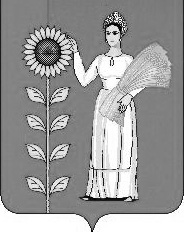 